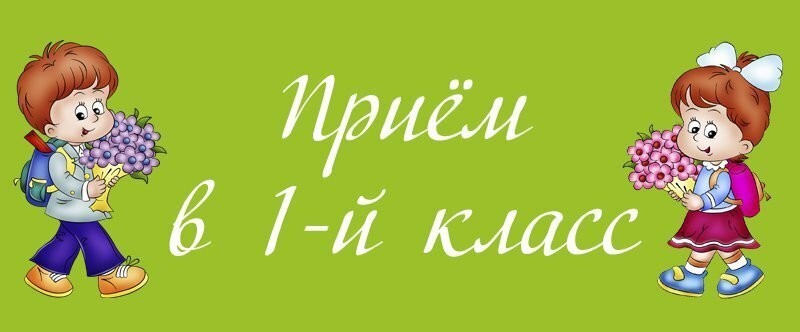 Информация для родителей, будущих первоклассников!С 01.04.2023 года начинается приём документов для зачисления в 1-ый класс на 2023-2024 учебный год: Сроки приёма заявлений:01.04.2023 - 30.06.2023 – приём детей, проживающих на закрепленной к школе территории;06.07.2023 - 05.09.2023 – приём детей, не проживающих на закрепленной к школе территории.Документы для подачи заявления:личное заявление о приёме (заполняется в школе);копия паспорта родителя (законного представителя);копия свидетельства о рождении ребенка;копия документа, подтверждающего установление опеки или попечительства (при необходимости);свидетельство о регистрации ребенка по месту жительства/пребывания на закрепленной территории или документ, содержащий сведения о регистрации ребенка по месту жительства или по месту пребывания на закрепленной территории (справка по форме №40-выдается в паспортном столе);копия СНИЛС ребенка и родителя.График приёма документов:01.04.2023 г.: с 8-00 до 18-00.В остальные дниПонедельник-пятница: 8-00 до 16-00.Администрация МАОУ НТГО «СОШ №7 имени М. Г. Мансурова»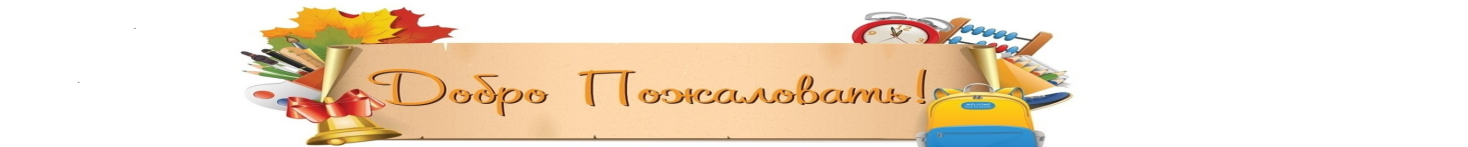 